Weekly Agenda – 11/14 – 11/18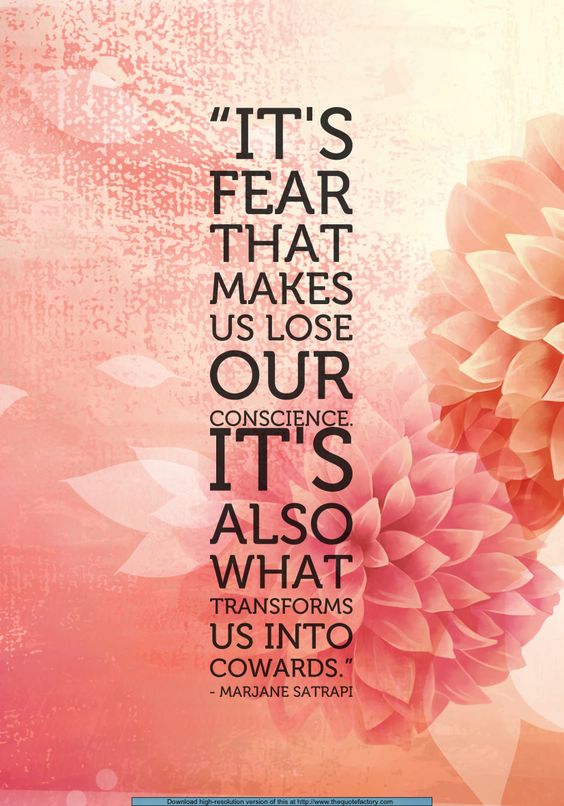 World Lit and Comp Honors – McBrideMonday 14 – Report to the Innovation Center!Socratic SeminarHW – Develop claim and organize sources for On-demand essayTuesday 15 – 2nd to Rm. 260, 3rd and 7th to rm. 217On-demand essayHW – Log onto google classroom and visit the Persepolis Prep Blendspace link. View at least 4 of the 6 and take thorough notes. https://www.tes.com/lessons/dN1ZKvWXkFqCgw/preppin-persepolisWednesday 16Review Blendspace Content – Check notesSilent Reading Day - The Veil, The Bicycle, The Water Cell, PersepolisHW – The Letter, The Party, The Heroes and MoscowThursday 17Review pre-Test Ques.How does Persepolis Support your working claim?Finding specific TE to support or refute original claimHW – Read The Sheep, The Trip, The F-14s, The JewelsFriday 18 – Report to 217Practice Active vs. passive voice (writing folders)Revise / edit on-demand essayHW – Read The Key, The Wine, The Cigarette, The Passport Learning Goals:I can determine the meaning of words and phrases as they are used in the text, including figurative and connotative meanings; analyze the cumulative impact of specific word choices on meaning and tone (e.g. how the language evokes a sense of time and place; how it sets a formal or informal tone). I can determine an author’s point of view or purpose in a text and analyze how an author uses rhetoric to advance that point of view or purpose. I can analyze a particular point of view or cultural experience reflected in a work of literature from outside the United States, drawing on a wide reading of world literature.I can participate in collegial discussions.I can write for a variety of purposes.Weekly Agenda – 11/14 – 11/18World Lit and Comp Honors – McBrideMonday 14 – Report to the Innovation Center!Socratic SeminarHW – Develop claim and organize sources for On-demand essayTuesday 15 – 2nd to Rm. 260, 3rd and 7th to rm. 217On-demand essayHW – Log onto google classroom and visit the Persepolis Prep Blendspace link. View at least 4 of the 6 and take thorough notes. https://www.tes.com/lessons/dN1ZKvWXkFqCgw/preppin-persepolisWednesday 16Review Blendspace Content – Check notesSilent Reading Day - The Veil, The Bicycle, The Water Cell, PersepolisHW – The Letter, The Party, The Heroes and MoscowThursday 17Review pre-Test Ques.How does Persepolis Support your working claim?Finding specific TE to support or refute original claimHW – Read The Sheep, The Trip, The F-14s, The JewelsFriday 18 – Report to 217Practice Active vs. passive voice (writing folders)Revise / edit on-demand essayHW – Read The Key, The Wine, The Cigarette, The Passport Learning Goals:I can determine the meaning of words and phrases as they are used in the text, including figurative and connotative meanings; analyze the cumulative impact of specific word choices on meaning and tone (e.g. how the language evokes a sense of time and place; how it sets a formal or informal tone). I can determine an author’s point of view or purpose in a text and analyze how an author uses rhetoric to advance that point of view or purpose. I can analyze a particular point of view or cultural experience reflected in a work of literature from outside the United States, drawing on a wide reading of world literature.I can participate in collegial discussions.I can write for a variety of purposes.